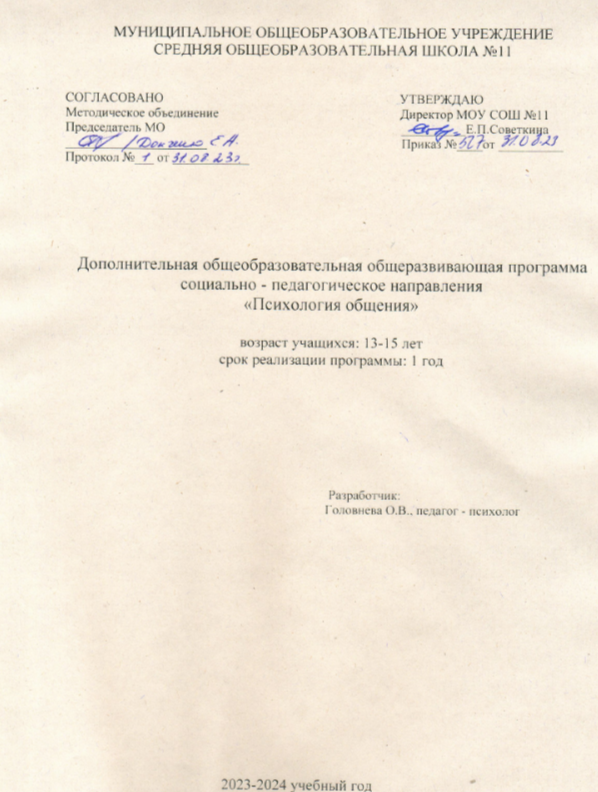 Пояснительная запискаПрограмма дополнительного образования по теоретико-практическому курсу «Психология общения» имеет социально-педагогическую направленность, которая способствует реализации внутреннего потенциала, адаптации и социализации учащихся в межличностном, в том числе и образовательном пространстве.Приоритетными задачами социально-педагогического направления являются социальное и профессиональное самоопределение индивида, формирование его гражданского самосознания, а также развитие мотивационного, эмоционального и когнитивного аспектов личности. Становление и закрепление заявленных ресурсов ориентировано на интеграцию компонентов культурной и образовательной среды.Новизна программы состоит в том, что ее успешная реализация предполагает удовлетворение определенных познавательных интересов учащихся в области психологии межличностных отношений в рамках процесса дополнительного образования.Психологические знания и практические умения в сфере коммуникации позволяют подросткам определить оптимальную стратегию поведения во взаимодействии с адресантами, а именно со сверстниками, родителями, педагогами и самим собой. Повышение уровня компетентности в вопросах бесконфликтного общения неизменно приводит к оптимизации проявлений самоэффективности и автономности личности.Актуальность и педагогическая целесообразность программы продиктована необходимостью развития умений и навыков конструктивного взаимодействия с целью эффективной социализации личности подростка. Практическая психология общения существует в речи объективно вне зависимости от ее осознанности, что играет немаловажную роль в необходимости изучения специфики этого явления.В настоящее время наблюдается повышенный интерес участников учебно-воспитательного процесса к проблемам общения, однако, общим государственным стандартом не предусмотрена образовательная программа данного рода с включением ее в систему традиционного обучения. Отсутствие возможностей удовлетворения потребности в качественном взаимовлиянии значительно сокращает действующее информационное пространство индивида. Способность строить конструктивные отношения, преодолевать возникающие препятствия, управлять своим эмоциональным состоянием предопределяет будущий успех.Основной целью программы является обучение практическим моделям эффективной коммуникации.В связи с этим задачи курса включают в себя следующие положения:1)Обеспечение школьников психологическими знаниями в области межличностного взаимодействия;2)Определение сущности феномена общения, его особенностей, механизмов и закономерностей;3)Развитие коммуникативных способностей личности учащегося, а также навыков саморегуляции;4)Обучение подростков коммуникативным моделям противостояния негативному влиянию;5)Формирование умения распознавать и интерпретировать вербальные и невербальные сигналы собеседника;6)Выработка навыков эффективной самопрезентации и преодоления психологических барьеров в общении;7)Повышение самооценки, уверенности в себе, социальной адаптивности и эмоциональной лабильности участников работы.Отличительная особенность данной программы от уже существующих образовательных программ заключается в ее ориентации на подростковую аудиторию. Основная масса разработок в области коммуникации направлена в большинстве своем на старших школьников (Герасимова Е. М., , , и др.) и студентов (, , и др.). Плюс к этому учащиеся высших и средних учебных заведений изучают психологию общения в рамках целостного курса «Общая психология» или «Основы социологии» по специализации «Этика и психология делового общения», «Бизнес психология», «Гендерная психология» и т. д. Таким образом, фактическая деятельность педагогов и психологов по аналогичным программам отражает лишь узкий круг исследуемых проблем в рамках различных дисциплин гуманитарного цикла.Следует отметить, что практическая значимость данной программы заключается также в ее просветительской, профилактической и коррекционной составляющей. Занятия, проводимые в форме психологических игр и тренинговых упражнений, представляют собой своеобразный обучающий комплекс, включающий основные виды психологической работы.По мнению большинства теоретиков и практиков группового движения, использование психологических игр в работе весьма продуктивно. Игры, являясь диагностическим инструментом, пробуждают у участников готовность к риску, создают ситуацию испытания, способствуют гармонизации внутреннего мира, ослабляют психическое напряжение. Наряду с этим, игры являются исключительным способом обучения новым моделям поведения. В игре, дающей участнику ощущение абсолютной психологической безопасности и комфорта, можно потренироваться и поэкспериментировать с различными формами взаимодействия. Игра представляет собой одно из лучших средств самовыражения, выявления скрытых, неосознаваемых творческих резервов личности, высвобождении его внутренних ресурсов, которые, становятся надежной опорой в личностном развитии, углублении самоанализа и самопринятия. Игровые техники помогают ориентироваться в собственных психических состояниях, адекватно их расценивать, сохраняя свое психическое здоровье и, как следствие, достигать успеха в деятельности при сравнительно небольших затратах нервно-психической энергии.Вместе с тем, целью социально-психологического тренинга является формирование у его участников эффективных коммуникативных навыков, повышение их психологической компетентности в общении. Основные психологические течения используют групповое движение как своего рода экспериментальную лабораторию для моделирования и анализа целого класса ингрупповых и межгрупповых социально-психологических явлений. При таком подходе с помощью положительного подкрепления у участников формируются необходимые поведенческие паттерны, отрицательное же подкрепление помогает избавиться от вредных и ненужных привычек. Тренинг как метод самопознания ориентирует участников на получение новых знаний о себе, поиск способов и путей решения наличествующих психологических проблем.Важно отметить, что проведение тренинговых занятий предполагает наличие следующих этапов работы:1.Вводная часть (создание благоприятного психологического климата и атмосферы доверия, открытости);2.Основная часть (собственно научение определенному навыку с помощью комплекса психотехник);3.Заключительная часть (подведение итогов путем групповой и индивидуальной рефлексии проведенного мероприятия).Возрастной принцип формирования рабочей группы позволяет включать в нее от 6 до 15 участников. Комплектация группы происходит в произвольном порядке с условием личного согласия учащихся, без специального отбора.Программа рассчитана на  подростков 13-14 лет, в связи с чем деятельность по созданию группы ориентирована на учет индивидуально-типических и социально-психологических характеристик членов данного возрастного периода.Основное внимание в работе уделяется следующим характеристикам подросткового возраста:a)полярность психики (формирование поведенческих новообразований);b)нарушение сферы коммуникации и межличностного взаимодействия;c)деформация в области самопринятия, интересов и референций;d)нестабильность эмоциональных проявлений и амбивалентность чувств;e)проблема смены ведущей деятельности и направленности личности;f)активное формирование самосознания и рефлексии;g)ярко выраженная реакция эмансипации и группирования.Сроки реализации и специфика образовательной программы обусловлены продолжительностью ведения одногодичного курса, рассчитанного на 34 часа аудиторных занятий. Мероприятия проводятся один раз в неделю по 1 уроку. Содержание курса может быть подвержено вариациям; в зависимости от условий и наличия стимульного материала допускается корректировка отдельных элементов программы.В процессе реализации программы используются такие формы занятий, как:1.игровые процедуры (ролевые, сюжетные, деловые игры);2.лекция, тренинговые и релаксационные техники;3.дискуссия, диспут, «мозговой штурм», «круглый стол», опрос, устное тестирование;4.монологические и диалоговые формы рефлексии, предполагающие групповую и фронтальную работу.Выделение из практики общения средств и способов эффективной коммуникации, организованное на занятиях, необходимо для действительного усвоения материала курса. Чередование статичных и динамичных видов деятельности позволяет членам группы избежать переутомления, стимулирует к быстрой врабатываемости, рефлексивной деятельности и поддержанию интереса к изучаемой тематике.Средства, необходимые для реализации программы, обозначены:a)стимульным материалом, с помощью которого проводятся занятия (в большинстве своем, это разнообразные канцелярские принадлежности);b)техническим оборудованием (классная доска или флип-чарт с набором сменных цветных маркеров и жидкостью для очищения рабочей поверхности);c)необходимыми атрибутами окружающей обстановки (стулья – не менее 15, столы – не менее 4, окна в помещении – не менее 1, наличие игрового пространства для возможности свободного передвижения – по числу участников);d)санитарно-техническими требованиями (основные положения СанПиН 2.4.2.576-96).Прогнозируемые результаты по окончании занятий обусловлены исходными задачами курса, в связи с этим:Учащиеся должны знать:1)Основные положения психологии общения;2)Сущность и специфику вербальной и невербальной коммуникации;3)Особенности межкультуральной и разновозрастной системы взаимодействия;4)Факторы, препятствующие взаимодействию и осложняющие общение;5)Оптимальные стратегии выхода из конфликтных ситуаций разного уровня;6)Способы манипулирования и варианты изменения коммуникативной дистанции.Учащиеся должны иметь навыки:1)Оперирования элементами понятийного аппарата;2)Использования «Я-высказываний» и построения бесконфликтной интеракции;3)Ориентирования в типологии конфликтного поведения и разнообразии социальных ролей;4)Самопрезентации и адекватного восприятия собеседника (распознавания сигналов от адресанта);5)Словесного и мимического выражения собственных чувств и эмоциональных состояний партнера;6)Развития конструктивной полемики и избегания дисфункциональных влияний извне;7)Оценки и анализа доступного искажения информации, общественных стереотипов и ярлыков.Относительно формы подведения итогов, можно сделать вывод о том, что оценочная компонента на занятиях отсутствует, используется только словесная отметка ведущего группы и ее участников. Зачетная блочная система заключаются в практическом исследовании полученных навыков в форме решения проблемных ситуаций и фронтального опроса школьников по изучаемой тематике. Контроль аудирования проводится с помощью фильтрующих вопросов и техники рефрейминга. Учебно-тематическое планированиеОсновное содержание программы1)Вводное занятие: знакомство, самопрезентация участниковЭффект первого впечатления. Особенности личности, способствующие установлению и поддержанию контакта. Содержание самопрезентации, особенности личностного позиционирования. Роль направленности личности в процессе знакомства и установления контакта. Факторы, определяющие степень принятия человека в группе.2)Командообразование, стратегии эффективной работы в группеТехника совместной деятельности и групповой работы. Значение и роль командной работы. Психологический климат в коллективе. Характеристики эффективной команды и способы ее создания. Роли, правила и нормы поведения в команде. Ценности и принципы взаимодействия в команде: мотивация и сплоченность.3)Роль общения в жизнедеятельности человекаФункции общения. Универсальность потребности в общении. Пространство и его организация в межличностном общении. Использование интерьера для создания условий благоприятного общения. Ситуация общения. Сфера повседневного общения. Различные виды и характер общения. Цифровая и аналоговая формы коммуникации.4)Вербальное общение и его роль в межличностном взаимодействииОсознание и вербализация чувств. Я-высказывание, как метод социально приемлемого способа выражения чувств. Паралингвистическая составляющая общения: тон, интонация, темп, паузы. Внешняя и внутренняя речь. Значение и смысл слов.5)Невербальное общение и его роль в межличностном взаимодействииЭмоции и чувства, язык жестов. Особенности восприятия и выражения эмоций. Установление визуально-аудиального и тактильного контакта с партнёром по общению (понятие раппорта), дигитальное презентирование. Выражение своего эмоционального состояния невербальными средствами. Коммуникативная дистанция. Открытые и закрытые позы и жесты. Улыбка и взгляд.6)Технология конструктивной коммуникации: барьеры в общенииЦели и мотивы общения. Слушание и его специфика и типология. Фазы речевого общения. Конструктивные и деструктивные формы влияния на собеседника. Искусство полемики. Дискуссия как форма общения. Пути оптимизации ситуации общения. Выявление наиболее эффективной манеры поведения в общении. Ориентация в типах контакта. Роль обратной связи в общении. Различия между обратной связью и интерпретацией. Виды и техники слушания.7)Функции и способы взаимовлияния в процессе коммуникацииСпособы выхода из деструктивных состояний. Особенности коммуникации в субкультурах. Роль ритуалов в процессе коммуникации. Влияние прошлого опыта на характер взаимоотношений. Суггестия и контр-суггестия. Типы личного влияния и способы манипуляции: личное обаяние, степень доверия. Защита от влияния. Соотношение статуса и авторитета личности.8)Общение в конфликте: формы манипуляции и опыт избеганияОпределение и динамика развития конфликта. Конструктивные и деструктивные конфликты. Эмоциональные аспекты конфликтных ситуаций. Стратегии поведения в конфликте. Искажённое понимание интересов другой стороны в конфликте. Особенности использования третьей силы в конфликте.9)Этические принципы общения, как единицы нравственного развитияРасширение круга общения как духовное обогащение личности. Нравственные границы общения. Способы формирования собственного круга общения. Толерантность, эмпатия. Культура речевого поведения (речевой этикет). Общепринятые нормы и правила общения.10)Искажение информации и способы его преодоленияПомехи в общении. Проблема дефицита и избытка общения. Искажение информации, стереотипы, ярлыки, мышечные зажимы. Личностные особенности и врождённые факторы, осложняющие общение. Признаки наличия деформаций и причины их возникновения в общении.11)Социально-психологические особенности коммуникацииПроблема эмоционального самовыражения. Опосредованное и безличное общение. Социальные роли человека. Факторы, влияющие на продолжительность контакта. Проявление характера и темперамента в общении. Возрастные, половые, профессиональные особенности коммуникации.12)Специфика межгруппового и ингруппового взаимодействияОбщение с людьми разного возраста. Проблема различия поколений. Взаимопонимание. Разнополое общение. Поведение юношей в общении с девушками. Влияние особенностей групп на общение. Национально-культурный и социальный контекст общения. Национальные и местные традиции. Формальное и неформальное общение.13)Регулятивная составляющая межличностного взаимовлиянияДеструктивное воздействие подавления эмоций на личность и здоровье человека. Умение оценивать собеседника. Средства и способы управления психическими состояниями. Приемы психологической саморегуляции в общении. Эмоционально-волевая саморегуляция. Влияние группы на способ реагирования.14)Заключительное занятие: дифференцированный зачет, общая рефлексия, сертифицированиеПримечание: практическая часть занятий не выносится отдельным пунктом, поскольку является логическим продолжением теоретического блока и соответствует его содержанию.Список используемой литературы1) «Чемоданчик тренера. 10 продаваемых тренингов. – М.: «Генезис», 2006. – 208 с. – (Бизнес-психология)2) «Основы технологии группового тренинга. Психотехники: учебное пособие. – 2-е изд., перераб. и доп. – М.: Издательство «Ось – 89», 2003. – 224 с. (Практическая психология)3)Вачков тренинг. – 2-е изд. – М.: «Ось-89», 2006. – 144 с. (Действенный тренинг)4)Зинкевич – Технология создания команды. – СПб.: Издательство «Речь», 2002 – 224 с.: ил.5)Игры для робинзонов. Кипарис – 14. Методическое пособие для вожатых/Сост. , , . Педагогическое общество России, 2005. – 96с.6)Климчук внутренней мотивации. – СПб.: «Речь», 2005. – 76 с.7) Тренинг коммуникации – 3-е изд. – М.: «Ось-89», 2007. – 128с. (Действенный тренинг)8) 111 баек для тренеров: истории, мифы, сказки, анекдоты. – СПб.: «Питер», 2005. – 176 с.9) Технология ведения тренинга. – М.: «Генезис», 2005. – 266 с.10)Щеколдина толерантности. – М.: «Ось-89», 2005. – 80 с. (Действенный тренинг)Список предлагаемой литературы1)Гиппенрейтер с ребенком. Как? – 5-е изд. – М.: «АСТ», 2008. – 240 с.2)Гиппенрейтер общаться с ребенком. Так? – М.: «АСТ», 2009. – 256с.3) Как воспитывать родителей, или Новый нестандартный ребенок. – М.: «Торобоан», 2005. – 416 с.4)Млодик  для неидеальных родителей, или Жизнь на свободную тему. – М.: «Генезис», 2009. – 232 с. (Родительская библиотека)5)Различные энциклопедические издания для подростков.№Наименование темы занятияКоличество часов обучения1.Вводное занятие: знакомство, самопрезентация участников12.Командообразование, стратегии эффективной работы в группе13.Роль общения в жизнедеятельности человека34.Вербальное общение и его роль в межличностном взаимодействии35.Невербальное общение и его роль в межличностном взаимодействии36.Технология конструктивной коммуникации: барьеры в общении37.Функции и способы взаимовлияния в процессе коммуникации38.Общение в конфликте: формы манипуляции и опыт избегания39.Этические принципы общения, как единицы нравственного развития310.Искажение информации и способы его преодоления311.Социально-психологические особенности коммуникации312.Специфика межгруппового и и группового взаимодействия313.Регулятивная составляющая межличностного взаимовлияния114.Заключительное занятие: зачет, общая рефлексия, сертифицирование1Итого34